BRANDON HIGH SCHOOL
BOYS VARSITY GOLFBrandon High School Boys Varsity Golf falls to Swartz Creek High School 166-176Tuesday, May 14, 2019
3:00 PM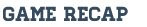 Brandon Top 4:
1. Nic Hobson 40
2. Nic Forbes 44
3. Brennan Baldwin 46
4. Samari McNeal 46

Swartz Creek Top 4:
1. Cam Beckwith 37
2. Brady Corbat 42
3. Connor Jewell 43
4. Walker Drury 44